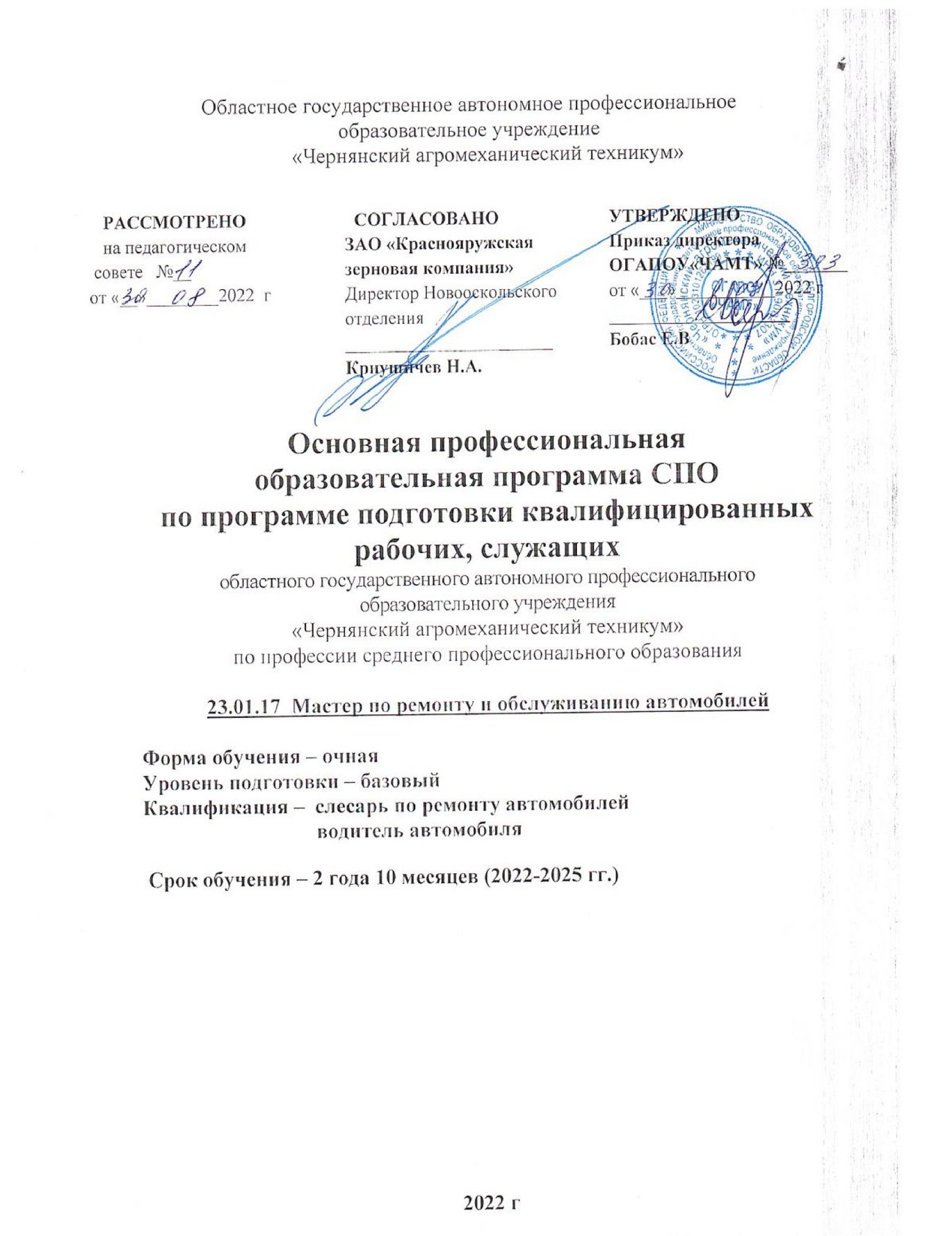 СодержаниеРаздел 1. Общие положенияРаздел 2. Общая характеристика образовательной программыРаздел 3. Характеристика профессиональной деятельности выпускникаРаздел 4. Планируемые результаты освоения образовательной программы4.1. Общие компетенции4.2. Профессиональные компетенции4.3. Личностные результатыРаздел 5.  Структура образовательной программы5.1. Учебный план5.2. Календарный учебный график5.3.  Рабочая программа воспитания5.4. Календарный план воспитательной работыРаздел 6. Условия реализации образовательной программы6.1. Требования к материально-техническому обеспечению образовательной программы6.2. Требования к учебно-методическому обеспечению образовательной программы.6.3. Требования к организации воспитания обучающихся6.4. Требования к кадровым условиям реализации образовательной программы6.5. Требования к финансовым условиям реализации образовательной программыРаздел 7. Формирование оценочных средств для проведения государственной итоговой аттестацииРаздел 8. Разработчики основной профессиональной образовательной программыПРИЛОЖЕНИЯПриложение 1. Программы учебных дисциплин общеобразовательного циклаПриложение 1.1. Рабочая программа ОУП 01. Русский языкПриложение 1.2. Рабочая программа ОУП 02. ЛитератураПриложение 1.3. Рабочая программа ОУП 03. Родной языкПриложение 1.4. Рабочая программа ОУП 04. Иностранный языкПриложение 1.5. Рабочая программа ОУП 05. АстрономияПриложение 1.6. Рабочая программа ОУП 06. ИсторияПриложение 1.7. Рабочая программа ОУП 07. Физическая культураПриложение 1.8. Рабочая программа ОУП 08. Основы безопасности жизнедеятельностиПриложение 1.9. Рабочая программа ОУП 09. Математика Приложение 1.10. Рабочая программа ОУП 10. Информатика Приложение 1.11. Рабочая программа ОУП 11. ФизикаПриложение 1.12. Рабочая программа ОУП 12. Научная картина мираПриложение 2. Программы учебных дисциплин  общепрофессионального циклаПриложение 2.1. Рабочая программа учебной дисциплины 
ОП.01 Электротехника Приложение 2.2. Рабочая программа учебной дисциплины ОП.02. Охрана трудаПриложение 2.3. Рабочая программа учебной дисциплины ОП.03. МатериаловедениеПриложение 2.4. Рабочая программа учебной дисциплины ОП.04. Безопасность жизнедеятельностиПриложение 2.5. Рабочая программа учебной дисциплиныОП.05. Физическая культураПриложение 2.6. Рабочая программа учебной дисциплиныОП.06. Основы предпринимательстваПриложение 2.7. Рабочая программа учебной дисциплиныОП.07. Информационные технологии в профессиональной деятельности/Адаптивные информационные и коммуникативные технологииПриложение 2.8. Рабочая программа учебной дисциплины    ОП.08 Экономические и правовые основы профессиональной деятельности/Социальная адаптация и основы социально-правовых знанийПриложение 2.9. Рабочая программа учебной дисциплиныОП.09 Православная культураПриложение 2.10 Рабочая программа учебной дисциплиныОП.10 Экологические основы природопользованияПриложение 2.11 Рабочая программа учебной дисциплиныОП.11 Английский язык в профессиональной деятельностиПриложение 2.12 Рабочая программа учебной дисциплиныОП.12 Основы финансовой грамотностиПриложение 2.13 Рабочая программа учебной дисциплиныОП.13 Основы бережливого управленияПриложение 3. Примерные программы профессиональных модулей     Приложение 3.1. Примерная рабочая программа профессионального модуля «ПМ.01. Техническое состояние систем, агрегатов, деталей и механизмов автомобиля»  Приложение 3.2. Примерная рабочая программа профессионального модуля 
«ПМ.02. Техническое обслуживание автотранспорта»     Приложение 3.3. Примерная рабочая программа профессионального модуля 
«ПМ.03. Текущий ремонт различных видов автомобилей»Приложение 4. Рабочая программа воспитания, календарный план воспитательной работыПриложение 5. Примерные оценочные средства для государственной итоговой аттестации по профессии 23.01.17 Мастер по ремонту и обслуживанию автомобилейРаздел 1. Общие положения1.1. Настоящая основная профессиональная образовательная программа среднего профессионального образования (далее – ОПОП СПО) по профессии 23.01.17 Мастер по ремонту и обслуживанию автомобилей разработана на основе федерального государственного образовательного стандарта среднего профессионального образования по профессии «23.01.17 Мастер по ремонту и обслуживанию автомобилей», утвержденного приказом Минобрнауки России от 9 декабря 2016 г. № 1581 (далее – ФГОС СПО).ОПОП определяет рекомендованный объем и содержание среднего профессионального образования по профессии 23.01.17 Мастер по ремонту и обслуживанию автомобилей, планируемые результаты освоения образовательной программы, примерные условия образовательной деятельности.Образовательная программа, реализуемая на базе основного общего образования, разрабатывается на основе требований федерального государственного образовательного стандарта среднего общего образования и ФГОС СПО 
с учетом получаемой профессии и настоящей ОПОП СПО.1.2. Нормативные основания для разработки ОПОП:Федеральный закон от 29 декабря 2012 г. №273-ФЗ «Об образовании 
в Российской Федерации»;Приказ Минобрнауки России от 28 мая 2014 г. № 594 «Об утверждении Порядка разработки примерных основных образовательных программ, проведения их экспертизы и ведения реестра примерных основных образовательных программ» Приказ Минобрнауки России от 9 декабря 2016 г. № 1581 «Об утверждении федерального государственного образовательного стандарта среднего профессионального образования по профессии 23.01.17 Мастер по ремонту и обслуживанию автомобилей» (зарегистрирован Министерством юстиции Российской Федерации 20 декабря 2016 г., регистрационный № 44800);Приказ Минобрнауки России от 14 июня 2013 г. № 464 «Об утверждении Порядка организации и осуществления образовательной деятельности по образовательным программам среднего профессионального образования» (зарегистрирован Министерством юстиции Российской Федерации 30 июля 2013 г., регистрационный № 29200) 
(далее – Порядок организации образовательной деятельности);Приказ Минобрнауки России от 16 августа 2013 г. № 968 «Об утверждении Порядка проведения государственной итоговой аттестации по образовательным программам среднего профессионального образования» (зарегистрирован Министерством юстиции Российской Федерации 1 ноября 2013 г., регистрационный № 30306);Приказ Минобрнауки России № 885, Минпросвещения России №390 
от 5 августа 2020 г. «О практической подготовке обучающихся» (вместе с «Положением о практической подготовке обучающихся».Приказ Министерства труда и социальной защиты Российской Федерации от 13 марта 2017 г. № 275н «Об утверждении профессионального стандарта «Специалист по мехатронным системам автомобиля».Приказ Министерства труда и социальной защиты Российской Федерации от 23 марта 2015 г. № 187н «Об утверждении профессионального стандарта «Специалист по техническому диагностированию и контролю технического состояния автотранспортных средств при периодическом техническом осмотре» (зарегистрирован Министерством юстиции Российской Федерации 29 апреля 2015 г., регистрационный № 37055);1.3. Перечень сокращений, используемых в тексте ОПОП:ФГОС СПО – Федеральный государственный образовательный стандарт среднего профессионального образования;ПООП – примерная основная образовательная программа; МДК – междисциплинарный курс;ПМ – профессиональный модуль ;ОК – общие компетенции;ЛР – личностные результаты;ПК – профессиональные компетенции;ГИА – государственная итоговая аттестация.Раздел 2. Общая характеристика образовательной программыКвалификации, присваиваемые выпускникам образовательной программы: слесарь по ремонту автомобилей; водитель автомобиля.Получение образования по профессии допускается только в профессиональной образовательной организации или образовательной организации высшего образования.Формы обучения: очная.Объем образовательной программы, реализуемой на базе основного общего образования с одновременным получением среднего общего образования: 4428 академических часов.Срок получения образования по образовательной программе, реализуемой на базе основного общего образования с одновременным получением среднего общего образования 
2 года 10 месяцев.Раздел 3. Характеристика профессиональной деятельности выпускникаОбласть профессиональной деятельности выпускников: 40 Сквозные виды профессиональной деятельности в промышленности.Соответствие профессиональных модулей присваиваемым квалификациямРаздел 4. Планируемые результаты освоения образовательной программы4.1 Общие компетенции4.2. Профессиональные компетенции4.3. Личностные результаты5.1 Учебный план5.2 Календарный учебный график5.3. Рабочая программа воспитания5.3.1. Цели и задачи воспитания обучающихся при освоении ими образовательной программы:Цель рабочей программы воспитания – личностное развитие обучающихся и их социализация, проявляющиеся в развитии их позитивных отношений к общественным ценностям, приобретении опыта поведения и применения сформированных общих компетенций квалифицированных рабочих, служащих/специалистов среднего звена на практике.Задачи: – формирование единого воспитательного пространства, создающего равные условия для развития обучающихся профессиональной образовательной организации;– организация всех видов деятельности, вовлекающей обучающихся в общественно-ценностные социализирующие отношения;– формирование у обучающиеся профессиональной образовательной организации общих ценностей, моральных и нравственных ориентиров, необходимых для устойчивого развития государства;– усиление воспитательного воздействия благодаря непрерывности процесса воспитания.5.3.2.  Рабочая программа воспитания представлена в приложении 4.5.4. Календарный план воспитательной работыКалендарный план воспитательной работы представлен в приложении 4.Раздел 6. Условия реализации образовательной программы6.1. Требования к материально-техническому обеспечению образовательной программы6.1.1. Специальные помещения должны представлять собой учебные аудитории для проведения занятий всех видов, предусмотренных образовательной программой, в том числе групповых и индивидуальных консультаций, текущего контроля и промежуточной аттестации, а также помещения для самостоятельной работы; мастерские и лаборатории, оснащенные оборудованием, техническими средствами обучения и материалами, учитывающими требования международных стандартов.Перечень специальных помещенийКабинеты:электротехники;охраны труда и безопасности жизнедеятельности;устройства автомобилей;правил безопасности дорожного движения.Лаборатории:диагностики электрических и электронных систем автомобиля;ремонта двигателей;ремонта трансмиссий, ходовой части и механизмов управления.Мастерские:слесарная;сварочная;мастерская по ремонту и обслуживанию автомобилей с участками (или постами):мойки и приемки автомобилей;слесарно-механическим;диагностическим;кузовным;окрасочным;агрегатным;тренажеры, тренажерные комплексы по вождению автомобиля;Спортивный комплексЗалы:Библиотека, читальный зал с выходом в интернет; Актовый зал6.1.2. Материально-техническое оснащение лабораторий, мастерских и баз практики по профессии 23.01.17 Мастер по ремонту и обслуживанию автомобилейОбразовательная организация, реализующая программу по профессии 23.01.17 Мастер по ремонту и обслуживанию автомобилей, должна располагать материально-технической базой, обеспечивающей проведение всех видов дисциплинарной и междисциплинарной подготовки, лабораторной, практической работы обучающихся, предусмотренных учебным планом и соответствующей действующим санитарным и противопожарным правилам и нормам.Минимально необходимый для реализации ООП перечень материально-технического обеспечения включает в себя:6.1.2.1. Оснащение лабораторийЛаборатория «Диагностика электрических и электронных систем автомобиля»рабочее место преподавателя,рабочие места обучающихся,комплект деталей электрооборудования автомобилей и световой сигнализации,приборы, инструменты и приспособления,демонстрационные комплексы «Электрооборудование автомобилей»,плакаты по темам лабораторно-практических занятий,стенд «Диагностика электрических систем автомобиля»,стенд «Диагностика электронных систем автомобиля»,осциллограф,мультиметр,комплект расходных материалов.Лаборатория «Ремонт двигателей»рабочее место преподавателя,рабочие места обучающихся,мультимедийная система (экспозиционный экран, мультимедийный проектор, акустическая система, принтер, сканер, компьютер с лицензионным программным обеспечением общего и профессионального назначения),двигатели внутреннего сгорания,стенд для позиционной работы с двигателем,наборы слесарных инструментов,набор контрольно-измерительного инструмента.Лаборатория «Ремонт трансмиссий, ходовой части и механизмов управления»верстаки с тисками (по количеству рабочих мест),стеллажи,стенды для позиционной работы с агрегатами,агрегаты и механизмы шасси автомобиля,наборы слесарных и измерительных инструментов,макеты агрегатов автомобиля в разрезе.6.1.2.2. Оснащение мастерских Мастерская «Слесарная»верстаки с тисками (по количеству рабочих мест),наборы слесарного инструмента,наборы измерительных инструментов,расходные материалы,отрезной инструмент,станки: сверлильный, заточнойМастерская «Сварочная»верстак металлический,экраны защитные,щетка металлическая,набор напильников,станок заточной,шлифовальный инструмент,отрезной инструмент,тумба инструментальная,сварочное оборудование (сварочные аппараты),расходные материалы,вытяжка местная,комплекты средств индивидуальной защиты,огнетушителиМастерская «По ремонту и обслуживанию автомобилей с участками (или постами)»мойкарасходные материалы для мойки автомобилей (шампунь для бесконтактной мойки автомобилей, средство для удаления жировых и битумных пятен, средство для мытья стекол, полироль для интерьера автомобиля),микрофибра,пылесос,водосгон,моечный аппарат высокого давления с пеногенераторомслесарно-механическийподъемник,оборудование для замены эксплуатационных жидкостей (бочка для слива и откачки масла, аппарат для замены тормозной жидкости, масляный нагнетатель),трансмиссионная стойка,инструментальная тележка с набором инструмента (гайковерт пневматический, набор торцевых головок, набор накидных/рожковых ключей, набор отверток, набор шестигранников, динамометрические ключи, молоток, набор выколоток, плоскогубцы, кусачки),переносная лампа,приточно-вытяжная вентиляция,вытяжка для отработавших газов,комплект демонтажно-монтажного инструмента и приспособлений (набор приспособлений для вдавливания тормозных суппортов, съемник универсальный, съемник масляных фильтров, струбцина для стяжки пружин),набор контрольно-измерительного инструмента; (прибор для регулировки света фар, компрессометр, прибор для измерения давления масла, прибор для измерения давления в топливной системе, штангенциркуль, микрометр, нутромер, набор щупов),верстаки с тисками,стенд для регулировки углов установки колес,пневмолиния (шланги с быстросъемным соединением),компрессор,подкатной домкратдиагностическийподъемник,диагностическое оборудование (система компьютерной диагностики с необходимым программным обеспечением; сканер, диагностическая стойка, мультиметр, осциллограф, ком- прессометр, люфтомер, эндоскоп, стетоскоп, газоанализатор, пуско-зарядное устройство, вилка нагрузочная, лампа ультрафиолетовая, аппарат для заправки и проверки давления системы кондиционера, термометр),инструментальная тележка с набором инструмента (гайковерт пневматический, набор торцевых головок, набор накидных/рожковых ключей, набор отверток, набор шестигранников, динамометрические ключи, молоток, набор выколоток, плоскогубцы, кусачки)кузовнойстапель,тумба инструментальная (гайковерт пневматический, набор торцевых головок, набор накидных/рожковых ключей, набор отверток, набор шестигранников, динамометрические ключи, молоток, набор выколоток, плоскогубцы, кусачки),набор инструмента для разборки деталей интерьера,набор инструмента для демонтажа и вклейки вклеиваемых стекол,сварочное оборудование (сварочный полуавтомат, сварочный инвертор, экраны защитные, расходные материалы: сварочная проволока, электроды, баллон со сварочной смесью),отрезной инструмент (пневматическая болгарка, ножовка по металлу, пневмоотбойник),гидравлические растяжки,измерительная система геометрии кузова (линейка шаблонная, толщиномер),споттер,набор инструмента для рихтовки (молотки, поддержки, набор монтажных лопаток, рихтовочные пилы),набор струбцин,набор инструментов для нанесения шпатлевки (шпатели, расходные материалы: шпатлёвка, отвердитель),шлифовальный инструмент (пневматическая угло-шлифовальная машинка, эксцентриковая шлифовальная машинка, кузовной рубанок)окрасочныйпост подбора краски (микс-машина, рабочий стол, колор-боксы, весы электронные),пост подготовки автомобиля к окраске,шлифовальный инструмент ручной и электрический (эксцентриковые шлифовальные машины, рубанки шлифовальные),краскопульты (краскопульты для нанесения грунтовок, базы и лака),расходные материалы для подготовки и окраски автомобилей (скотч малярный и контурный, пленка маскировочная, грунтовка, краска, лак, растворитель, салфетки безворсовые, материал шлифовальный),окрасочная камераагрегатныймойка агрегатов,комплект демонтажно-монтажного инструмента и приспособлений (съемник универсальный 2/3 лапы, съемник масляных фильтров, приспособление для снятия клапанов),верстаки с тисками,пресс гидравлический,набор контрольно-измерительного инструмента (штангенциркуль, микрометр, нутро-ер, набор щупов),инструментальная тележка с набором инструмента (гайковерт пневматический, набор торцевых головок, набор накидных/рожковых ключей, набор отверток, набор шестигранников, динамометрические ключи, молоток, набор выколоток, плоскогубцы, кусачки),пневмолиния,пистолет продувочный,стенд для позиционной работы с агрегатами,плита для притирки ГБЦ,масленка,оправки для поршневых колец,переносная лампа,вытяжка местная,приточно-вытяжная вентиляция,поддон для технических жидкостей,стеллажи.Тренажеры, тренажерные комплексы по вождению автомобиляДля обучения вождению транспортных средств образовательная организация (возможно с использованием сетевой формы) должна иметь автодром или закрытую площадку обучения вождению, соответствующую требованиям примерных программ профессионального обучения водителей транспортных средств соответствующих категорий и подкатегорий, а также парк учебных автомобилей.6.1.2.3. Оснащение баз практикПрактика является обязательным разделом программы подготовки по профессии 
23.01.17 Мастер по ремонту и обслуживанию автомобилей.Она представляет собой вид учебной деятельности, направленной на формирование, закрепление, развитие практических навыков и компетенций в процессе выполнения определенных видов работ, связанных с будущей профессиональной деятельностью. При реализации программы подготовки по профессии 23.01.17 Мастер по ремонту и обслуживанию автомобилей предусматриваются следующие виды практик: учебная и производственная.Базы практик должны обеспечивать прохождение практики всеми обучающимися в соответствии с учебным планом.Учебная практика реализуется в мастерских профессиональной образовательной организации и требует наличия оборудования, инструментов, расходных материалов, обеспечивающих выполнение всех видов работ, определенных содержанием ФГОС СПО, в том числе оборудования и инструментов (или их аналогов), используемых при проведении чемпионатов WorldSkills и указанных в инфраструктурных листах конкурсной документации WorldSkills по компетенциям: «Ремонт и обслуживание легковых автомобилей», «Кузовной ремонт», «Авто-покраска», «Обслуживание грузовой техники» конкурсного движения «Молодые профессионалы» (WorldSkills) (или их аналогов).Производственная практика должна проводиться в организациях, направление деятельности которых соответствует профилю подготовки обучающихся. Места производственной практики должны обеспечить выполнение видов профессиональной деятельности, предусмотренных программой, с использованием современных технологий, материалов и оборудования под руководством высококвалифицированных специалистов-наставников. Оборудование и техническое оснащение рабочих мест производственной практики на предприятиях должно соответствовать содержанию деятельности, направленной на формирование, закрепление, развитие практических навыков и компетенций в процессе выполнения определенных видов работ, связанных с будущей профессиональной деятельностью.Для демонстрационных экзаменов по модулям оснащаются рабочие места, исходя из выбранной образовательной организацией технологии их проведения и содержания заданий.ПМ.01. Техническое состояние систем, агрегатов, деталей и механизмов автомобиляОбщее оснащение рабочих мест обучающихся для демонстрации компетенций в рамках модуля:диагностическое оборудование (система компьютерной диагностики с необходимым программным обеспечением; сканер, диагностическая стойка, мультиметр, осциллограф, компрессометр, люфтомер, эндоскоп, стетоскоп, газоанализатор, пуско-зарядное устройство, вилка нагрузочная и т.п.);подъемник;подкатной домкрат;переносная лампа;инструментальная тележка с набором инструмента;приточно-вытяжная вентиляция;вытяжка для отработавших газов;комплект демонтажно-монтажного инструмента и приспособлений;набор контрольно-измерительного инструмента;стенд для регулировки углов установки колес.ПМ.02. Техническое обслуживание автотранспортаОбщее оснащение рабочих мест обучающихся для демонстрации компетенций в рамках модуля:автомобиль;подъемник;пневмолиния или компрессор;подкатной домкрат;трансмиссионная стойка;инструментальная тележка с набором инструмента;переносная лампа;приточно-вытяжная вентиляция;вытяжка для отработавших газов;комплект демонтажно-монтажного инструмента и приспособлений;набор контрольно-измерительного инструмента;верстаки с тисками;стенд для регулировки углов установки колес;оборудование для замены эксплуатационных жидкостей.ПМ.03. Текущий ремонт различных типов автомобилейОбщее оснащение рабочих мест обучающихся для демонстрации компетенций в рамках модуля:автомобиль;подъемник;пневмолиния или компрессор;подкатной домкрат;оборудование для замены эксплуатационных жидкостей;трансмиссионная стойка;инструментальная тележка с набором инструмента;переносная лампа;приточно-вытяжная вентиляция;вытяжка для отработавших газов;комплект демонтажно-монтажного инструмента и приспособлений;набор контрольно-измерительного инструмента;верстаки с тисками;шиномонтажный станок;балансировочный стенд;стенд для регулировки углов установки колес;оборудование и инструмент для кузовного ремонта (стапель, тумба инструментальная, набор инструмента для разборки деталей интерьера, набор инструмента для демонтажа вклеиваемых стекол, сварочное оборудование, отрезной инструмент, гидравлические растяжки, измерительная система геометрии кузова, толщиномер, набор щупов для замера зазоров, споттер, набор инструмента для рихтовки; набор струбцин, набор инструмента для вклейки стекол, набор инструментов для нанесения шпатлевки, шлифовальный инструмент).6.2. Требования к учебно-методическому обеспечению образовательной программы6.2.1. Библиотечный фонд образовательной организации должен быть укомплектован печатными и (или) электронными учебными изданиями (включая учебники и учебные пособия) по каждой дисциплине (модулю) из расчета одно печатное и (или) электронное учебное издание по каждой дисциплине (модулю) на одного обучающегося.В случае наличия электронной информационно-образовательной среды допускается замена печатного библиотечного фонда предоставлением права одновременного доступа не менее 25 процентов обучающихся к цифровой (электронной) библиотеке.Образовательная программа должна обеспечиваться учебно-методической документацией по всем учебным дисциплинам (модулям).Рабочие программы учебных дисциплин могут быть реализованы с применением различных образовательных технологий, в том числе с применением дистанционных образовательных технологий и электронного обучения.Реализация программ учебных дисциплин профессионального цикла может осуществляться в сетевой форме.6.2.2. Обучающиеся инвалиды и лица с ограниченными возможностями здоровья должны быть обеспечены печатными и (или) электронными учебными изданиями, адаптированными при необходимости для обучения указанных обучающихся.6.3. Требования к организации воспитания обучающихся 6.3.1. Условия организации воспитания Выбор форм организации воспитательной работы основывается на анализе эффективности и практическом опыте.Для реализации Программы определены следующие формы воспитательной работы с обучающимися:– информационно-просветительские занятия (лекции, встречи, совещания, собрания 
и т.д.)– массовые и социокультурные мероприятия;– спортивно-массовые и оздоровительные мероприятия;–деятельность творческих объединений, студенческих организаций;– психолого-педагогические тренинги и индивидуальные консультации;– научно-практические мероприятия (конференции, форумы, олимпиады, чемпионаты и др);– профориентационные мероприятия (конкурсы, фестивали, мастер-классы, квесты, экскурсии и др.);– опросы, анкетирование, социологические исследования среди обучающихся.6.4. Требования к кадровым условиям реализации образовательной программы6.4.1. Реализация образовательной программы обеспечивается педагогическими работниками образовательной организации, а также лицами, привлекаемыми к реализации образовательной программы на условиях гражданско-правового договора, в том числе из числа руководителей и работников организаций, направление деятельности которых соответствует области профессиональной деятельности: 40 Сквозные виды профессиональной деятельности в промышленности и имеющих стаж работы в данной профессиональной области не менее 3 лет.Квалификация педагогических работников образовательной организации должна отвечать квалификационным требованиям, указанным в профессиональном стандарте«Педагог профессионального обучения, профессионального образования и дополнительного профессионального образования», утвержденном приказом Министерства труда и социальной защиты Российской Федерации от 8 сентября 2015 г. № 608н (зарегистрирован Министерством юстиции Российской Федерации 24 сентября 2015 г., регистрационный № 38993).Педагогические работники, привлекаемые к реализации образовательной программы, должны получать дополнительное профессиональное образование по программам повышения квалификации, в том числе в форме стажировки в организациях, направление деятельности которых соответствует области профессиональной деятельности:40 Сквозные виды профессиональной деятельности в промышленности, не реже 1 раза в 3 года с учетом расширения спектра профессиональных компетенций.Доля педагогических работников (в приведенных к целочисленным значениям ставок), обеспечивающих освоение обучающимися профессиональных модулей, имеющих опыт деятельности не менее 3 лет в организациях, направление деятельности которых соответствует области профессиональной деятельности 40 Сквозные виды профессиональной деятельности в промышленности, в общем числе педагогических работников, реализующих образовательную программу, должна быть не менее 25 процентов.6.5. Требования к финансовым условиям реализации образовательной программы6.5.1. Примерные расчеты нормативных затрат оказания государственных услуг 
по реализации образовательной программыРасчеты нормативных затрат оказания государственных услуг по реализации образовательной программы осуществляются в соответствии с Методикой определения нормативных затрат на оказание государственных услуг по реализации образовательных программ среднего профессионального образования по профессиям и укрупненным группам профессий, утвержденной Минобрнауки России 27 ноября 2015 г. № АП-114/18вн.Нормативные затраты на оказание государственных услуг в сфере образования по реализации образовательной программы включают в себя затраты на оплату труда преподавателей и мастеров производственного обучения с учетом обеспечения уровня средней заработной платы педагогических работников за выполняемую ими учебную (преподавательскую) работу и другую работу в соответствии с Указом Президента Российской Федерации от 7 мая 2012 г. № 597 «О мероприятиях по реализации государственной социальной политики».Раздел 7. Формирование оценочных средств для проведения государственной итоговой аттестации 7.1. Государственная итоговая аттестация (далее – ГИА) является обязательной для образовательных организаций СПО. Она проводится по завершении всего курса обучения по направлению подготовки. В ходе ГИА оценивается степень соответствия сформированных компетенций выпускников требованиям ФГОС.ГИА может проходить в форме защиты ВКР и (или) государственного экзамена, в том числе в виде демонстрационного экзамена. Форму проведения образовательная организация выбирает самостоятельно. 7.2. Выпускники, освоившие программы подготовки квалифицированных рабочих, служащих, выполняют выпускную практическую квалификационную работу (письменная экзаменационная работа) или сдают демонстрационный экзамен.7.3. Структуру и форму проведения ГИА определяет образовательная организация. Для проведения по профессии 23.01.17 Мастер по ремонту и обслуживанию автомобилей ГИА может быть использован примерный комплект оценочных средств WS. Требования к содержанию, объему и структуре выпускной квалификационной работы и /или государственного экзамена образовательная организация определяет самостоятельно с учетом ПООП.7.4. Для государственной итоговой аттестации образовательной организацией разрабатывается программа государственной итоговой аттестации и фонды оценочных средств.Задания для демонстрационного экзамена разрабатываются на основе профессиональных стандартов и с учетом оценочных материалов, разработанных АНО «Агентство развития профессиональных сообществ и рабочих кадров «Молодые профессионалы (Ворлдскиллс Россия)», при условии наличия соответствующих профессиональных стандартов и материалов.7.5. Примерные оценочные средства для проведения ГИА включают типовые задания для демонстрационного экзамена, примеры тем дипломных работ, описание процедур и условий проведения государственной итоговой аттестации, критерии оценки. Примерные оценочные средства для проведения ГИА приведены в приложении 4.Раздел 8. Разработчики  основной профессиональной  образовательной программыОрганизация-разработчик: ОГАПОУ «Чернянский агромеханический техникум»Разработчики:Ситнянская Светлана Леонидовна – заместитель директора по УМР ОГАПОУ «ЧАМТ»Юрина Наталья Петровна – заместитель директора по УР ОГАПОУ «ЧАМТ»Куценко Светлана Александровна, заместитель директора  по УПР  ОГАПОУ «ЧАМТ»Радионов А. М. – председатель методической комиссии ОГАПОУ «ЧАМТ»Горбачев Игорь Анатольевич, преподаватель ОГАПОУ «ЧАМТ»Коржова Татьяна Николаевна, преподаватель ОГАПОУ «ЧАМТ»Куприянова Любовь Александровна, преподаватель ОГАПОУ «ЧАМТ»Симонова Александра Николаевна, преподаватель ОГАПОУ «ЧАМТ»Мишустина Екатерина Вячеславовна, преподаватель ОГАПОУ «ЧАМТ»Карцев Никита Александрович, преподаватель ОГАПОУ «ЧАМТ»Рязанцева Екатерина Валерьевна, преподаватель ОГАПОУ «ЧАМТ»Котляров Павел Николаевич, преподаватель-организатор ОБЖ ОГАПОУ «ЧАМТ»Голов Артем Сергеевич, преподаватель ОГАПОУ «ЧАМТ»Маничкин Виталий Иванович, преподаватель ОГАПОУ «ЧАМТ»Наименования основных видов деятельностиНаименования профессиональных модулейСочетания квалификацийНаименования основных видов деятельностиНаименования профессиональных модулейСлесарь по ремонту автомобилей ↔Водитель автомобиляОпределять техническое состояние систем, агрегатов, деталей имеханизмов автомобиляТехническое состояние систем, агрегатов, деталей и механизмовавтомобиляосваиваетсяОсуществлять техническое обслуживание автотранспорта согласно требованиям нормативно-технической документацииТехническое обслуживание автотранспортаосваиваетсяПроизводить текущий ремонт различных типов автомобилей в соответствии с требованиями технологическойдокументацииТекущий ремонт различных типов автомобилейосваиваетсяКод компетенцииФормулировка компетенцииЗнания, уменияОК 01Выбирать способы решения задач профессиональной деятельности применительно к различным контекстамУмения: распознавать задачу и/или проблему в профессиональном и/или социальном контексте; анализировать задачу и/или проблему и выделять её составные части; определять этапы решения задачи; выявлять и эффективно искать информацию, необходимую для решения задачи и/или проблемы;составлять план действия; определять необходимые ресурсы;владеть актуальными методами работы в профессиональной и смежных сферах; реализовывать составленный план; оценивать результат и последствия своих действий (самостоятельно или с помощью наставника)ОК 01Выбирать способы решения задач профессиональной деятельности применительно к различным контекстамЗнания: актуальный профессиональный и социальный контекст, в котором приходится работать и жить; основные источники информации и ресурсы для решения задач и проблем в профессиональном и/или социальном контексте;алгоритмы выполнения работ в профессиональной и смежных областях; методы работы в профессиональной и смежных сферах; структуру плана для решения задач; порядок оценки результатов решения задач профессиональной деятельностиОК 02Осуществлять поиск, анализ и интерпретацию информации, необходимой для выполнения задач профессиональной деятельностиУмения: определять задачи для поиска информации; определять необходимые источники информации; планировать процесс поиска; структурировать получаемую информацию; выделять наиболее значимое в перечне информации; оценивать практическую значимость результатов поиска; оформлять результаты поискаОК 02Осуществлять поиск, анализ и интерпретацию информации, необходимой для выполнения задач профессиональной деятельностиЗнания: номенклатура информационных источников, применяемых в профессиональной деятельности; приемы структурирования информации; формат оформления результатов поиска информацииОК 03Планировать и реализовывать собственное профессиональное и личностное развитиеУмения: определять актуальность нормативно-правовой документации в профессиональной деятельности; применять современную научную профессиональную терминологию; определять и выстраивать траектории профессионального развития и самообразованияОК 03Планировать и реализовывать собственное профессиональное и личностное развитиеЗнания: содержание актуальной нормативно-правовой документации; современная научная и профессиональная терминология; возможные траектории профессионального развития и самообразованияОК 04Работать в коллективе и команде, эффективно взаимодействовать с коллегами, руководством, клиентамиУмения: организовывать работу коллектива и команды; взаимодействовать с коллегами, руководством, клиентами в ходе профессиональнойдеятельностиОК 04Работать в коллективе и команде, эффективно взаимодействовать с коллегами, руководством, клиентамиЗнания: психологические основы деятельности коллектива, психологические особенности личности; основы проектной деятельностиОК 05Осуществлять устную и письменную коммуникацию на государственном языке Российской Федерации с учетом особенностей социального и культурного контекстаУмения: грамотно излагать свои мысли и оформлять документы по профессиональной тематике на государственном языке, проявлять толерантность врабочем коллективеОК 05Осуществлять устную и письменную коммуникацию на государственном языке Российской Федерации с учетом особенностей социального и культурного контекстаЗнания: особенности социального и культурного контекста; правила оформления документов и построения устных сообщений.ОК 06Проявлять гражданско-патриотическую позицию, демонстрировать осознанное поведение на основе традиционных общечеловеческих ценностей, применять стандарты антикоррупционного поведенияУмения: описывать значимость своей профессии;применять стандарты антикоррупционного поведенияОК 06Проявлять гражданско-патриотическую позицию, демонстрировать осознанное поведение на основе традиционных общечеловеческих ценностей, применять стандарты антикоррупционного поведенияЗнания: сущность гражданско-патриотической позиции, общечеловеческих ценностей; значимость профессиональной деятельности по профессии; стандарты антикоррупционного поведения и последствия его нарушенияОК 07Содействовать сохранению окружающей среды, ресурсосбережению, эффективно действовать в чрезвычайных ситуацияхУмения: соблюдать нормы экологической безопасности; определять направления ресурсосбережения в рамках профессиональной деятельности по профессии ОК 07Содействовать сохранению окружающей среды, ресурсосбережению, эффективно действовать в чрезвычайных ситуацияхЗнания: правила экологической безопасности при ведении профессиональной деятельности; основные ресурсы, задействованные в профессиональной деятельности; пути обеспечения ресурсосбереженияОК 08Использовать средства физической культуры для сохранения и укрепления здоровья в процессе профессиональной деятельности и поддержания необходимого уровня физической подготовленностиУмения: использовать физкультурно-оздоровительную деятельность для укрепления здоровья, достижения жизненных и профессиональных целей; применять рациональные приемы двигательных функций в профессиональной деятельности; пользоваться средствами профилактики перенапряжения, характерными для данной профессииОК 08Использовать средства физической культуры для сохранения и укрепления здоровья в процессе профессиональной деятельности и поддержания необходимого уровня физической подготовленностиЗнания: роль физической культуры в общекультурном, профессиональном и социальном развитии человека; основы здорового образа жизни; условия профессиональной деятельности и зоны риска физического здоровья для профессии; средства профилактики перенапряженияОК 09Использовать информационные технологии в профессиональной деятельностиУмения: применять средства информационных технологий для решения профессиональных задач; использовать современное программное обеспечениеОК 09Использовать информационные технологии в профессиональной деятельностиЗнания: современные средства и устройства информатизации; порядок их применения и программное обеспечение в профессиональной деятельностиОК 10Пользоваться профессиональной документацией на государственном и иностранных языкахУмения: понимать общий смысл четко произнесенных высказываний на известные темы (профессиональные и бытовые), понимать тексты на базовые профессиональные темы; участвовать в диалогах на знакомые общие и профессиональные темы; строить простые высказывания о себе и о своей профессиональной деятельности; кратко обосновывать и объяснять свои действия (текущие и планируемые); писать простые связные сообщения на знакомые или интересующие профессиональные темыОК 10Пользоваться профессиональной документацией на государственном и иностранных языкахЗнания: правила построения простых и сложных предложений на профессиональные темы; основные общеупотребительные глаголы (бытовая и профессиональная лексика); лексический минимум, относящийся к описанию предметов, средств и процессов профессиональной деятельности; особенности произношения; правила чтения текстов профессиональной направленностиОК 11Использовать знания по финансовой грамотности, планировать предприниматель скую деятельность в профессиональной сфереУмения: выявлять достоинства и недостатки коммерческой идеи; презентовать идеи открытия собственного дела в профессиональной деятельности; оформлять бизнес-план; рассчитывать размеры выплат по процентным ставкам кредитования; определять инвестиционную привлекательность коммерческих идей в рамках профессиональной деятельности; презентовать бизнес-идею; определять источники финансированияОК 11Использовать знания по финансовой грамотности, планировать предприниматель скую деятельность в профессиональной сфереЗнания: основы предпринимательской деятельности; основы финансовой грамотности; правила разработки бизнес-планов; порядок выстраивания презентации; кредитные банковские продукты Основные виды деятельностиКод и наименованиекомпетенцииКод и наименованиекомпетенцииПоказатели освоения компетенцииОпределение технического состояния систем, агрегатов, деталей и механизмов автомобиляПК 1.1. Определять техническое состояние автомобильных двигателейПК 1.1. Определять техническое состояние автомобильных двигателейПрактический опыт: Приемка и подготовка автомобиля к диагностикеОпределение технического состояния систем, агрегатов, деталей и механизмов автомобиляПК 1.1. Определять техническое состояние автомобильных двигателейПК 1.1. Определять техническое состояние автомобильных двигателейУмения: Принимать автомобиль на диагностику, проводить беседу с заказчиком для выявления его жалоб на работу автомобиля, проводить внешний осмотр автомобиля, составлять необходимую документациюОпределение технического состояния систем, агрегатов, деталей и механизмов автомобиляПК 1.1. Определять техническое состояние автомобильных двигателейПК 1.1. Определять техническое состояние автомобильных двигателейЗнания: Марки и модели автомобилей, их технические характеристики и особенности конструкции. Технические документы на приёмку автомобиля в технический сервис. Психологические основы общения с заказчикамиОпределение технического состояния систем, агрегатов, деталей и механизмов автомобиляПК 1.1. Определять техническое состояние автомобильных двигателейПК 1.1. Определять техническое состояние автомобильных двигателейПрактический опыт: Проверка технического состояния автомобиля в движении (выполнение пробной поездки)Определение технического состояния систем, агрегатов, деталей и механизмов автомобиляПК 1.1. Определять техническое состояние автомобильных двигателейПК 1.1. Определять техническое состояние автомобильных двигателейУмения: Управлять автомобилем, выявлять признаки неисправностей автомобиля при его движенииОпределение технического состояния систем, агрегатов, деталей и механизмов автомобиляПК 1.1. Определять техническое состояние автомобильных двигателейПК 1.1. Определять техническое состояние автомобильных двигателейЗнания: Правила дорожного движения и безопасного вождения автомобиля, психологические основы деятельности водителя, правила оказания первой медицинской помощи при ДТПОпределение технического состояния систем, агрегатов, деталей и механизмов автомобиляПК 1.1. Определять техническое состояние автомобильных двигателейПК 1.1. Определять техническое состояние автомобильных двигателейПрактический опыт: Общая органолептическая диагностика автомобильных двигателей по внешним признакамОпределение технического состояния систем, агрегатов, деталей и механизмов автомобиляПК 1.1. Определять техническое состояние автомобильных двигателейПК 1.1. Определять техническое состояние автомобильных двигателейУмения: Выявлять по внешним признакам отклонения от нормального технического состояния двигателя, делать на их основе прогноз возможных неисправностейОпределение технического состояния систем, агрегатов, деталей и механизмов автомобиляПК 1.1. Определять техническое состояние автомобильных двигателейПК 1.1. Определять техническое состояние автомобильных двигателейЗнания: Устройство и принцип действия систем и механизмов двигателя, регулировки и технические параметры исправного состояния двигателей, основные внешние признаки неисправностей автомобильных двигателей различных типовОпределение технического состояния систем, агрегатов, деталей и механизмов автомобиляПК 1.1. Определять техническое состояние автомобильных двигателейПК 1.1. Определять техническое состояние автомобильных двигателейПрактический опыт: Проведение инструментальной диагностики автомобильных двигателейОпределение технического состояния систем, агрегатов, деталей и механизмов автомобиляПК 1.1. Определять техническое состояние автомобильных двигателейПК 1.1. Определять техническое состояние автомобильных двигателейУмения: Выбирать методы диагностики, выбирать необходимое диагностическое оборудование и инструмент, запускать двигатель, подключать и использовать диагностическое оборудование, выбирать и использовать программы диагностики, проводить диагностику двигателей.Соблюдать безопасные условия труда в профессиональной деятельностиОпределение технического состояния систем, агрегатов, деталей и механизмов автомобиляПК 1.1. Определять техническое состояние автомобильных двигателейПК 1.1. Определять техническое состояние автомобильных двигателейЗнания: Устройство и принцип действия систем и механизмов двигателя, диагностируемые параметры работы двигателей, методы инструментальной диагностики двигателей, диагностическое оборудование для автомобильных двигателей, их возможности и технические характеристики, оборудование коммутации.Основные неисправности двигателей и способы их выявления при инструментальной диагностике.Правила техники безопасности и охраны труда в профессиональной деятельностиПрактический опыт: Оценка результатов диагностики автомобильных двигателейУмения: Использовать технологическую документацию на диагностику двигателей, соблюдать регламенты диагностических работ, рекомендованные автопроизводителями. Читать и интерпретировать данные, полученные в ходе диагностики.Определять по результатам диагностических процедур неисправности механизмов и систем автомобильных двигателей, оценивать остаточный ресурс отдельных наиболее изнашиваемых деталей, принимать решения о необходимости ремонта и способах устранения выявленных неисправностейЗнания: Основные неисправности автомобильных двигателей, их признаки, причины и способы устранения. Коды неисправностей, диаграммы работы электронного контроля работы автомобильных двигателей, предельные величины износов их деталей и сопряженийПрактический опыт: Оформление диагностической карты автомобиляУмения: Применять информационно-коммуникационные технологии при составлении отчетной документации по диагностике двигателей. Заполнять форму диагностической карты автомобиля. Формулировать заключение о техническом состоянии автомобиляЗнания: Технические документы на приёмку автомобиля в технический сервис. Содержание диагностической карты автомобиля, технические термины, типовые неисправности. Информационные программы технической документации по диагностике автомобилейПК 1.2. Определять техническое состояние электрических и электронных систем автомобилейПК 1.2. Определять техническое состояние электрических и электронных систем автомобилейПрактический опыт: Диагностика технического состояния приборов электрооборудования автомобилей по внешним признакам.ПК 1.2. Определять техническое состояние электрических и электронных систем автомобилейПК 1.2. Определять техническое состояние электрических и электронных систем автомобилейУмения: Измерять параметры электрических цепей электрооборудования автомобилей.Выявлять по внешним признакам отклонения от нормального технического состояния приборов электрооборудования автомобилей и делать прогноз возможных неисправностейПК 1.2. Определять техническое состояние электрических и электронных систем автомобилейПК 1.2. Определять техническое состояние электрических и электронных систем автомобилейЗнания: Основные положения электротехники.Устройство и принцип действия электрических машин и электрического оборудования автомобилей. Устройство и конструктивные особенности элементов электрических и электронных систем автомобилей.Технические параметры исправного состояния приборов электрооборудования автомобилей, неисправности приборов и систем электрооборудования, их признаки и причиныПрактический опыт: Проведение инструментальной и компьютерной диагностики технического со-стояния электрических и электронных систем автомобилейУмения: Определять методы диагностики, выбиратьнеобходимое диагностическое оборудование и инструмент, подключать диагностическое оборудование для определения технического состояния электрических и электронных систем автомобилей, проводить инструментальную диагностику технического состояния электрических и электронных систем автомобилей.Пользоваться измерительными приборамиЗнания: Устройство и работа электрических и электронных систем автомобилей, номенклатура и порядок использования диагностического оборудования, технологии проведения диагностики технического состояния электрических и электронных систем автомобилей, основные неисправности электрооборудования, их причины и признаки.Меры безопасности при работе с электрооборудованием и электрическими инструментамиПрактический опыт: Оценка результатов диагностики технического состояния электрических и электронных систем автомобилейУмения: Читать и интерпретировать данные, полученные в ходе диагностики, делать выводы о неисправностях электрических и электронных систем автомобилейЗнания: Неисправности электрических и электронных систем, их признаки и способы выявления по результатам органолептической и инструментальной диагностики, методики определения неисправностей на основе кодов неисправностей, диаграмм работы электронного контроля работы электрических и электронных систем автомобилейПК 1.3. Определять техническое состояние автомобильных трансмиссийПК 1.3. Определять техническое состояние автомобильных трансмиссийПрактический опыт: Диагностика технического состояния автомобильных трансмиссий по внешним признакамПК 1.3. Определять техническое состояние автомобильных трансмиссийПК 1.3. Определять техническое состояние автомобильных трансмиссийУмения: Выявлять по внешним признакам отклонения от нормального технического состояния автомобильных трансмиссий, делать на их основе прогноз возможных неисправностейПК 1.3. Определять техническое состояние автомобильных трансмиссийПК 1.3. Определять техническое состояние автомобильных трансмиссийЗнания: Устройство, работа, регулировки, технические параметры исправного состояния автомобильных трансмиссий, неисправности агрегатов транс миссии и их признакиПК 1.3. Определять техническое состояние автомобильных трансмиссийПК 1.3. Определять техническое состояние автомобильных трансмиссийПрактический опыт: Проведение инструментальной диагностики технического состояния автомобильных трансмиссийПК 1.3. Определять техническое состояние автомобильных трансмиссийПК 1.3. Определять техническое состояние автомобильных трансмиссийУмения: Определять методы диагностики, выбирать необходимое диагностическое оборудование и инструмент, подключать и использовать диагностическое оборудование, выбирать и использовать программы диагностики, проводить диагностику агрегатов трансмиссии. Соблюдать безопасные условия труда в профессиональной деятельностиЗнания: Устройство и принцип действия, диагностируемые параметры агрегатов трансмиссий, методы инструментальной диагностики трансмиссий, диагностическое оборудование, их возможности и технические характеристики, оборудование коммутации. Основные неисправности агрегатов трансмиссии и способы их выявления при инструментальной диагностике, порядок проведения и технологические требования к диагностике технического состояния автомобильных трансмиссий, допустимые величины проверяемых параметров.Правила техники безопасности и охраны труда в профессиональной деятельностиПрактический опыт: Оценка результатов диагностики технического состояния автомобильных трансмиссийУмения: Использовать технологическую документацию на диагностику трансмиссий, соблюдать регламенты диагностических работ, рекомендованные автопроизводителями.Читать и интерпретировать данные, полученные в ходе диагностики. Определять неисправности агрегатов трансмиссий, принимать решения о необходимости ремонта и способах устранения выявленных неисправностейЗнания: Основные неисправности автомобильных трансмиссий, их признаки, причины и способы устранения. Коды неисправностей, диаграммы работы электронного контроля работы автомобильных трансмиссий, предельные значения диагностируемых параметровПК 1.4. Определять техническое состояние ходовой части и механизмов управления автомобилейПК 1.4. Определять техническое состояние ходовой части и механизмов управления автомобилейПрактический опыт: Диагностика технического состояния ходовой части и механизмов управления автомобилей по внешним признакамПК 1.4. Определять техническое состояние ходовой части и механизмов управления автомобилейПК 1.4. Определять техническое состояние ходовой части и механизмов управления автомобилейУмения: Выявлять по внешним признакам отклонения от нормального технического состояния ходовой части и механизмов управления автомобилей, делать на их основе прогноз возможных неисправностейПК 1.4. Определять техническое состояние ходовой части и механизмов управления автомобилейПК 1.4. Определять техническое состояние ходовой части и механизмов управления автомобилейЗнания: Устройство, работа, регулировки, технические параметры исправного состояния ходовой части и механизмов управления автомобилей, неисправности и их признакиПК 1.4. Определять техническое состояние ходовой части и механизмов управления автомобилейПК 1.4. Определять техническое состояние ходовой части и механизмов управления автомобилейПрактический опыт: Проведение инструментальной диагностики технического состояния ходовой части и механизмов управления автомобилейПК 1.4. Определять техническое состояние ходовой части и механизмов управления автомобилейПК 1.4. Определять техническое состояние ходовой части и механизмов управления автомобилейУмения: Определять методы диагностики, выбирать необходимое диагностическое оборудование и инструмент, подключать и использовать диагностическое оборудование, выбирать и использовать программы диагностики, проводить инструментальную диагностику ходовой части и механизмов управления автомобилей.Соблюдать безопасные условия труда в профессиональной деятельности.ПК 1.4. Определять техническое состояние ходовой части и механизмов управления автомобилейПК 1.4. Определять техническое состояние ходовой части и механизмов управления автомобилейЗнания: Устройство и принцип действия элементов ходовой части и органов управления автомобилей,диагностируемые параметры, методы инструментальной диагностики ходовой части и органов управления, диагностическое оборудование, их возможности и технические характеристики, оборудование коммутации.Основные неисправности ходовой части и органов управления, способы их выявления при инструментальной диагностике.Правила техники безопасности и охраны труда в профессиональной деятельностиПрактический опыт: Оценка результатов диагностики технического состояния ходовой части и механизмов управления автомобилейУмения: Читать и интерпретировать данные, полученные в ходе диагностики. Определять неисправности ходовой части и механизмов управления автомобилейЗнания: Коды неисправностей, диаграммы работы ходовой части и механизмов управления автомобилей. Предельные величины износов и регулировок ходовой части и механизмов управления автомобилейПК 1.5. Выявлять дефекты кузовов, кабин и платформПК 1.5. Выявлять дефекты кузовов, кабин и платформПрактический опыт: Общая органолептическая диагностика технического состояния кузовов, кабин и платформ автомобилей по внешним признакамПК 1.5. Выявлять дефекты кузовов, кабин и платформПК 1.5. Выявлять дефекты кузовов, кабин и платформУмения: Оценивать по внешним признакам состояние кузовов, кабин и платформ, выявлять признаки отклонений от нормального технического состояния, визуально оценивать состояние соединений деталей, лакокрасочного покрытия, делать на их основе прогноз возможных неисправностейПК 1.5. Выявлять дефекты кузовов, кабин и платформПК 1.5. Выявлять дефекты кузовов, кабин и платформЗнания: Устройство, технические параметры исправного состояния кузовов, кабин и платформ автомобилей, неисправности и их признаки, требования к качеству соединений деталей кузовов, кабин и платформ, требования к состоянию лакокрасочных покрытийПК 1.5. Выявлять дефекты кузовов, кабин и платформПК 1.5. Выявлять дефекты кузовов, кабин и платформПрактический опыт: Проведение инструментальной диагностики технического состояния кузовов, кабин и платформ автомобилейПК 1.5. Выявлять дефекты кузовов, кабин и платформПК 1.5. Выявлять дефекты кузовов, кабин и платформУмения: Диагностировать техническое состояние кузовов, кабин и платформ автомобилей, проводить измерения геометрии кузовов.Соблюдать безопасные условия труда в профессиональной деятельности.ПК 1.5. Выявлять дефекты кузовов, кабин и платформПК 1.5. Выявлять дефекты кузовов, кабин и платформЗнания: Геометрические параметры автомобильных кузовов. Устройство и работа средств диагностирования кузовов, кабин и платформ автомобилей. Технологии и порядок проведения диагностики технического состояния кузовов, кабин и платформ автомобилей.Правила техники безопасности и охраны труда в профессиональной деятельности.ПК 1.5. Выявлять дефекты кузовов, кабин и платформПК 1.5. Выявлять дефекты кузовов, кабин и платформПрактический опыт: Оценка результатов диагностики технического состояния кузовов, кабин и платформ автомобилейУмения: Интерпретировать данные, полученные в ходе диагностики.Определять дефекты и повреждения кузовов, кабин и платформ автомобилей, принимать решения о необходимости и целесообразности ремонта и способах устранения выявленных неисправностей, дефектов и поврежденийЗнания: Дефекты, повреждения и неисправности кузовов, кабин и платформ автомобилей. Предельные величины отклонений параметров кузовов, ка бин и платформ автомобилейОсуществлять техническое обслуживание автотранспорта согласно требованиям нормативно- технической документацииПК 2.1. Осуществлять техническое обслуживание автомобильных двигателейПК 2.1. Осуществлять техническое обслуживание автомобильных двигателейПрактический опыт: Приём автомобиля на техническое обслуживаниеОсуществлять техническое обслуживание автотранспорта согласно требованиям нормативно- технической документацииПК 2.1. Осуществлять техническое обслуживание автомобильных двигателейПК 2.1. Осуществлять техническое обслуживание автомобильных двигателейУмения: Принимать заказ на техническое обслуживание автомобиля, проводить его внешний осмотр, составлять необходимую приемочную документациюОсуществлять техническое обслуживание автотранспорта согласно требованиям нормативно- технической документацииПК 2.1. Осуществлять техническое обслуживание автомобильных двигателейПК 2.1. Осуществлять техническое обслуживание автомобильных двигателейЗнания: Марки и модели автомобилей, их технические характеристики, особенности конструкции и технического обслуживания. Технические документы на приёмку автомобиля в технический сервис. Психологические основы общения с заказчикамиОсуществлять техническое обслуживание автотранспорта согласно требованиям нормативно- технической документацииПК 2.1. Осуществлять техническое обслуживание автомобильных двигателейПК 2.1. Осуществлять техническое обслуживание автомобильных двигателейПрактический опыт: Перегон автомобиля в зону технического обслуживанияОсуществлять техническое обслуживание автотранспорта согласно требованиям нормативно- технической документацииПК 2.1. Осуществлять техническое обслуживание автомобильных двигателейПК 2.1. Осуществлять техническое обслуживание автомобильных двигателейУмения: Управлять автомобилемОсуществлять техническое обслуживание автотранспорта согласно требованиям нормативно- технической документацииПК 2.1. Осуществлять техническое обслуживание автомобильных двигателейПК 2.1. Осуществлять техническое обслуживание автомобильных двигателейЗнания: Правила дорожного движения и безопасного вождения автомобиля, психологические основы деятельности водителя, правила оказания пер вой помощи при ДТПОсуществлять техническое обслуживание автотранспорта согласно требованиям нормативно- технической документацииПК 2.1. Осуществлять техническое обслуживание автомобильных двигателейПК 2.1. Осуществлять техническое обслуживание автомобильных двигателейПрактический опыт: Выполнение регламентных работ по техническому обслуживанию автомобильных двигателейОсуществлять техническое обслуживание автотранспорта согласно требованиям нормативно- технической документацииПК 2.1. Осуществлять техническое обслуживание автомобильных двигателейПК 2.1. Осуществлять техническое обслуживание автомобильных двигателейУмения: Безопасно и качественно выполнять регламентные работы по разным видам технического обслуживания в соответствии с регламентом автопроизводителя: замене технических жидкостей, замене деталей и расходных материалов, проведению необходимых регулировок и др. Использовать эксплуатационные материалы в профессиональной деятельности. Определять основные свойства материалов по маркам. Выбирать материалы на основе анализа их свойств для конкретного примененияОсуществлять техническое обслуживание автотранспорта согласно требованиям нормативно- технической документацииПК 2.1. Осуществлять техническое обслуживание автомобильных двигателейПК 2.1. Осуществлять техническое обслуживание автомобильных двигателейЗнания: Устройство двигателей автомобилей, принцип действия его механизмов и систем, неисправности и способы их устранения, основные регулировки систем и механизмов двигателей и технологии их выполнения, свойства технических жидкостей. Перечни регламентных работ, порядок и технологии их проведения для разных видов технического обслуживания. Особенности регламентных работ для автомобилей различных марок.Основные свойства, классификация, характеристики применяемых в профессиональной деятельности материалов. Физические и химические свойства горючих и смазочных материалов.Области применения материаловПрактический опыт: Сдача автомобиля заказчику. Оформление технической документацииУмения: Применять информационно-коммуникационные технологии при составлении отчетной документации по проведению технического обслуживания автомобилей. Заполнять форму наряда на проведение технического обслуживания автомобиля.Заполнять сервисную книжку. Отчитываться перед заказчиком о выполненной работеЗнания: Формы документации по проведению технического обслуживания автомобиля на предприятии технического сервиса, технические термины. Информационные программы технической документации по техническому обслуживанию автомобилейПК 2.2. Осуществлять техническое обслуживание электрических и электронных систем автомобилейПрактический опыт: Выполнение регламентных работ по техническому обслуживанию электрических и электронных систем автомобилейПК 2.2. Осуществлять техническое обслуживание электрических и электронных систем автомобилейУмения: Измерять параметры электрических цепей автомобилей. Пользоваться измерительными приборами.Безопасно и качественно выполнять регламентные работы по разным видам технического обслуживания: проверке состояния элементов электрических и электронных систем автомобилей, выявлению и замена неисправныхПК 2.2. Осуществлять техническое обслуживание электрических и электронных систем автомобилейЗнания: Основные положения электротехники. Устройство и принцип действия электрических машин и оборудования. Устройство и принцип действия электрических и электронных систем автомобилей, неисправности и способы их устранения. Перечни регламентных работ и порядок их проведения для разных видов технического обслуживания. Особенности регламентных работ для автомобилей различных марок.Меры безопасности при работе с электрооборудованием и электрическими инструментамиПК 2.3. Осуществлять техническое обслуживание автомобильных трансмиссийПрактический опыт: Выполнение регламентных работ технических обслуживаний автомобильных трансмиссийПК 2.3. Осуществлять техническое обслуживание автомобильных трансмиссийУмения: Безопасно и высококачественно выполнять регламентные работы по разным видам технического обслуживания: проверке состояния автомобильных трансмиссий, выявлению и замене неисправных элементов.Использовать эксплуатационные материалы в профессиональной деятельности. Выбирать материалы на основе анализа их свойств, для конкретного применения. Соблюдать безопасные условия труда в профессиональной деятельностиПК 2.3. Осуществлять техническое обслуживание автомобильных трансмиссийЗнания: Устройства и принципы действия автомобильных трансмиссий, неисправности и способы их устранения. Перечни регламентных работ и порядок их проведения для разных видов технического обслуживания. Особенности регламентных работ для автомобилей различных марок и моделей.Физические и химические свойства горючих и смазочных материалов.Области применения материалов.Правила техники безопасности и охраны труда в профессиональной деятельностиПК 2.4. Осуществлять техническое обслуживание ходовой части и механизмов управления автомобилейПрактический опыт: Выполнение регламентных работ технических обслуживаний ходовой части и механизмов управления автомобилейПК 2.4. Осуществлять техническое обслуживание ходовой части и механизмов управления автомобилейУмения: Безопасно и высококачественно выполнять регламентные работы по разным видам технического обслуживания: проверке состояния ходовой части и механизмов управления автомобилей, выявлению и замене неисправных элементов. Соблюдать безопасные условия труда в профессиональной деятельностиПК 2.4. Осуществлять техническое обслуживание ходовой части и механизмов управления автомобилейЗнания: Устройство и принцип действия ходовой части и механизмов управления автомобилей, неисправности и способы их устранения.Перечни регламентных работ и порядок их проведения для разных видов технического обслуживания. Особенности регламентных работ для автомобилей различных марок моделей.Правила техники безопасности и охраны труда в профессиональной деятельностиПК 2.5. Осуществлять техническое обслуживание автомобильных кузововПрактический опыт: Выполнение регламентных работ технических обслуживаний автомобильных кузововПК 2.5. Осуществлять техническое обслуживание автомобильных кузововУмения: Безопасно и качественно выполнять регламентные работы по разным видам технического обслуживания: проверке состояния автомобильных кузовов, чистке, дезинфекции, мойке, полировке, подкраске, устранению царапин и вмятин.Использовать эксплуатационные материалы в профессиональной деятельности.Выбирать материалы на основе анализа их свойств для конкретного примененияПК 2.5. Осуществлять техническое обслуживание автомобильных кузововЗнания: Устройства автомобильных кузовов, неисправности и способы их устранения. Перечни регламентных работ и порядок их проведения для разных видов технического обслуживания. Особенности регламентных работ для автомобилей различных марок и моделей. Основные свойства, классификация, характеристики применяемых в профессиональной деятельности материалов. Области применения материалов. Характеристики лакокрасочных покрытий автомобильных кузововПроизводить текущий ремонт различных типов автомобилей в соответствии с требованиями технологической документацииПроизводить текущий ремонт различных типов автомобилей в соответствии с требованиями технологической документацииПК 3.1. Производить текущий ремонт автомобильных двигателей.Практический опыт: Подготовка автомобиля к ремонту. Оформление первичной документации для ремонтаПроизводить текущий ремонт различных типов автомобилей в соответствии с требованиями технологической документацииПроизводить текущий ремонт различных типов автомобилей в соответствии с требованиями технологической документацииПК 3.1. Производить текущий ремонт автомобильных двигателей.Умения: Оформлять учетную документацию. Использовать уборочно-моечное и технологическое оборудованиеПроизводить текущий ремонт различных типов автомобилей в соответствии с требованиями технологической документацииПроизводить текущий ремонт различных типов автомобилей в соответствии с требованиями технологической документацииЗнания: Устройство и конструктивные особенности ремонтируемых автомобильных двигателей. Назначение и взаимодействие узлов и систем двигателей. Формы и содержание учетной документации. Характеристики и правила эксплуатации вспомогательного оборудованияПроизводить текущий ремонт различных типов автомобилей в соответствии с требованиями технологической документацииПроизводить текущий ремонт различных типов автомобилей в соответствии с требованиями технологической документацииПрактический опыт: Демонтаж и монтаж двигателя автомобиля; разборка и сборка его механизмов и систем, замена его отдельных деталейПроизводить текущий ремонт различных типов автомобилей в соответствии с требованиями технологической документацииПроизводить текущий ремонт различных типов автомобилей в соответствии с требованиями технологической документацииУмения: Снимать и устанавливать двигатель на автомобиль, разбирать и собирать двигатель. Использовать специальный инструмент и оборудование при разборочно-сборочных работах. Работать с каталогами деталейПроизводить текущий ремонт различных типов автомобилей в соответствии с требованиями технологической документацииПроизводить текущий ремонт различных типов автомобилей в соответствии с требованиями технологической документацииЗнания: Технологические процессы демонтажа, монтажа, разборки и сборки двигателей, его механизмов и систем. Характеристики и порядок использования специального инструмента, приспособлений и оборудования. Назначение и структура каталогов деталейПроизводить текущий ремонт различных типов автомобилей в соответствии с требованиями технологической документацииПроизводить текущий ремонт различных типов автомобилей в соответствии с требованиями технологической документацииПрактический опыт: Проведение технических измерений соответствующим инструментом и приборамиПроизводить текущий ремонт различных типов автомобилей в соответствии с требованиями технологической документацииПроизводить текущий ремонт различных типов автомобилей в соответствии с требованиями технологической документацииУмения: Выполнять метрологическую поверку средств измерений. Производить замеры деталей и параметров двигателя контрольно-измерительными приборами и инструментами.Выбирать и пользоваться инструментами и приспособлениями для слесарных работПроизводить текущий ремонт различных типов автомобилей в соответствии с требованиями технологической документацииПроизводить текущий ремонт различных типов автомобилей в соответствии с требованиями технологической документацииЗнания: Средства метрологии, стандартизации и сертификации.Устройство и конструктивные особенности обслуживаемых двигателей.Технологические требования к контролю деталей и состоянию систем. Порядок работы и использования контрольно-измерительных приборов и инструментовПроизводить текущий ремонт различных типов автомобилей в соответствии с требованиями технологической документацииПроизводить текущий ремонт различных типов автомобилей в соответствии с требованиями технологической документацииПрактический опыт: Ремонт деталей систем и механизмов двигателяПроизводить текущий ремонт различных типов автомобилей в соответствии с требованиями технологической документацииПроизводить текущий ремонт различных типов автомобилей в соответствии с требованиями технологической документацииУмения: Снимать и устанавливать узлы и детали механизмов и систем двигателя. Определять неисправности и объем работ по их устранению.Определять способы и средства ремонта. Выбирать и использовать специальный инструмент, приборы и оборудование. Определять основные свойства материалов по маркам.Выбирать материалы на основе анализа их свойств для конкретного применения. Соблюдать безопасные условия труда в профессиональной деятельностиПроизводить текущий ремонт различных типов автомобилей в соответствии с требованиями технологической документацииПроизводить текущий ремонт различных типов автомобилей в соответствии с требованиями технологической документацииЗнания: Основные неисправности двигателя, его систем и механизмов, причины и способы их устранения.Способы и средства ремонта и восстановления деталей двигателя. Технологические процессы разборки-сборки узлов и систем автомобильных двигателей. Характеристики и порядок использованияспециального инструмента, приспособлений и оборудования. Технологии контроля технического со стояния деталей. Основные свойства, классификация, характеристики применяемых в профессиональной деятельности материалов.Области применения материалов.Правила техники безопасности и охраны труда в профессиональной деятельностиПрактический опыт: Регулировка, испытание систем и механизмов двигателя после ремонтаУмения: Регулировать механизмы двигателя и системы в соответствии с технологической документацией. Проводить проверку работы двигателяЗнания: Технические условия на регулировку и испытания двигателя его систем и механизмов. Технология выполнения регулировок двигателя. Оборудование и технология испытания двигателейПК 3.2. Производить текущий ремонт узлов и элементов электрических и электронных систем автомобилей.Практический опыт: Подготовка автомобиля к ремонту. Оформление первичной документации для ремонта.ПК 3.2. Производить текущий ремонт узлов и элементов электрических и электронных систем автомобилей.Умения: Пользоваться измерительными приборамиПК 3.2. Производить текущий ремонт узлов и элементов электрических и электронных систем автомобилей.Знания: Устройство и принцип действия электрических машин. Устройство и конструктивные особенности узлов и элементов электрических и электронных систем. Назначение и взаимодействие узлов и элементов электрических и электронных систем. Формы и содержание учетной документации.Характеристики и правила эксплуатации вспомогательного оборудованияПрактический опыт: Демонтаж и монтаж узлов и элементов электрических и электронных систем автомобиля, их заменаУмения: Снимать и устанавливать узлы и элементы электрооборудования, электрических и электронных систем автомобиля. Использовать специальный инструмент и оборудование при разборочно-сборочных работах. Работать с каталогом деталей. Соблюдать меры безопасности при работе с электро-оборудованием и электрическими инструментами.Знания: Устройство, расположение приборов электрооборудования, приборов электрических и электронных систем автомобиля. Технологические процессы разборки-сборки электрооборудования, узлов и элементов электрических и электронных систем. Характеристики и порядок использования специального инструмента, приспособлений и оборудования. Назначение и содержание каталогов деталей.Меры безопасности при работе с электрооборудованием и электрическими инструментами.Практический опыт: Проверка состояния узлов и элементов электрических и электронных систем соответствующим инструментом и приборами.Умения: Выполнять метрологическую поверку средств измерений. Производить проверку исправности узлов и элементов электрических и электронных систем контрольно-измерительными приборами и инструментами.Выбирать и пользоваться приборами и инструментами для контроля исправности узлов и элементов электрических и электронных системУмения: Выполнять метрологическую поверку средств измерений. Производить проверку исправности узлов и элементов электрических и электронных систем контрольно-измерительными приборами и инструментами.Выбирать и пользоваться приборами и инструментами для контроля исправности узлов и элементов электрических и электронных системЗнания: Основные неисправности элементов и узлов электрических и электронных систем, причиныи способы их устранения. Средства метрологии, стандартизации и сертификации.Устройство и конструктивные особенности узлов и элементов электрических и электронных систем.Технологические требования для проверки исправности приборов и элементов электрических и электронных систем. Порядок работы и использования контрольно-измерительных приборов.Практический опыт: Ремонт узлов и элементов электрических и электронных системУмения: Снимать и устанавливать узлы и элементы электрических и электронных систем. Разбирать и собирать основные узлы электрооборудования. Определять неисправности и объем работ по их устранению.Устранять выявленные неисправности. Определять способы и средства ремонта. Выбирать и использовать специальный инструмент, приборы и оборудование.Знания: Основные неисправности элементов и узлов электрических и электронных систем, причины и способы устранения. Способы ремонта узлов и элементов электрических и электронных систем. Технологические процессы разборки-сборки ремонтируемых узлов электрических и электронных систем. Характеристики и порядок использования специального инструмента, приборов и оборудования. Требования для проверки электрических и электронныхсистем и их узлов.Практический опыт: Регулировка, испытание уз лов и элементов электрических и электронных системУмения: Регулировать параметры электрических и электронных систем и их узлов в соответствии с технологической документацией. Проводить проверку работы электрооборудования, электрических и электронных системЗнания: Технические условия на регулировку и испытания узлов электрооборудования автомобиля. Технология выполнения регулировок и проверки электрических и электронных систем.ПК 3.3. Производить текущий ремонт автомобильных трансмиссий.Практический опыт: Подготовка автомобиля к ремонту. Оформление первичной документации для ремонта.ПК 3.3. Производить текущий ремонт автомобильных трансмиссий.Умения: Оформлять учетную документацию. Использовать уборочно-моечное оборудование и технологическое оборудованиеЗнания: Устройство и конструктивные особенности автомобильных трансмиссий. Назначение и взаимодействие узлов трансмиссии. Формы и содержание учетной документации. Характеристики и правила эксплуатации вспомогательного оборудования.Практический опыт: Демонтаж, монтаж и замена узлов и механизмов автомобильных трансмиссий.Умения: Снимать и устанавливать узлы и механизмы автомобильных трансмиссий. Использовать специальный инструмент и оборудование при разборочно-сборочных работах. Работать с каталогами деталей. Соблюдать безопасные условия труда в профессиональной деятельности.Знания: Технологические процессы разборки- сборки автомобильных трансмиссий, их узлов и механизмов.Характеристики и порядок использования специального инструмента, приспособлений и оборудования. Назначение и структура каталогов деталей.Правила техники безопасности и охраны труда в профессиональной деятельностиПрактический опыт: Проведение технических измерений соответствующим инструментом и приборамиУмения: Выполнять метрологическую поверку средств измерений. Производить замеры износов деталей трансмиссий контрольно-измерительными приборами и инструментами.Выбирать и пользоваться инструментами и приспособлениями для слесарных работЗнания: Средства метрологии, стандартизации и сертификации. Устройство и конструктивные особенности автомобильных трансмиссий. Технологические требования к контролю деталей и проверке работоспособности узлов. Порядок работы и использования контрольно- измерительных приборов и инструментовПрактический опыт: Ремонт механизмов, узлов и деталей автомобильных трансмиссийУмения: Снимать и устанавливать механизмы, узлы и детали автомобильных трансмиссий. Разбирать и собирать механизмы и узлы трансмиссий.Определять неисправности и объем работ по их устранению. Определять способы и средства ремонта.Выбирать и использовать специальный инструмент, приборы и оборудованиеЗнания: Основные неисправности автомобильных трансмиссий, их систем и механизмов, их причины и способы устранения. Способы ремонта узлов автомобильных трансмиссий.Технологические процессы разборки-сборки узлов и систем автомобильных трансмиссий.Характеристики и порядок использования специального инструмента, приспособлений и оборудования. Требования для контроля деталейПрактический опыт: Регулировка и испытаниеавтомобильных трансмиссий после ремонтаУмения: Регулировать механизмы трансмиссий в соответствии с технологической документацией.Проводить проверку работы автомобильных трансмиссийЗнания: Технические условия на регулировку и испытания автомобильных трансмиссий, узлов трансмиссии. Оборудование и технологию испытания автомобильных трансмиссийПК 3.4. Производить текущий ремонт ходовой части и механизмов управления автомобилей.Практический опыт: Подготовка автомобиля к ремонту. Оформление первичной документации для ремонтаПК 3.4. Производить текущий ремонт ходовой части и механизмов управления автомобилей.Умения: Оформлять учетную документацию. Использовать уборочно-моечное и технологическоеоборудование. Проверять комплектность ходовой части и механизмов управления автомобилейПК 3.4. Производить текущий ремонт ходовой части и механизмов управления автомобилей.Знания: Устройство и конструктивные особенности ходовой части и механизмов рулевого управления. Назначение и взаимодействие узлов ходовой части и механизмов управления. Формы и содержание учетной документации. Характеристики и правила эксплуатации вспомогательного оборудованияПК 3.4. Производить текущий ремонт ходовой части и механизмов управления автомобилей.Практический опыт: Демонтаж, монтаж и замена узлов и механизмов ходовой части и систем управления автомобилейПК 3.4. Производить текущий ремонт ходовой части и механизмов управления автомобилей.Умения: Снимать и устанавливать узлы и механизмы ходовой части и систем управления. Использовать специальный инструмент и оборудование при разборочно-сборочных работах. Работать с каталогами деталей. Соблюдать безопасные условия труда в профессиональной деятельностиПК 3.4. Производить текущий ремонт ходовой части и механизмов управления автомобилей.Знания: Основные неисправности ходовой части и способы их устранения. Основные неисправности систем управления и способы их устранения.Технологические процессы разборки-сборки узлов и механизмов ходовой части и систем управления автомобилей.Характеристики и порядок использования специального инструмента, приспособлений и оборудования. Назначение и содержание каталога деталей. Правила техники безопасности и охраны труда в профессиональной деятельностиПК 3.4. Производить текущий ремонт ходовой части и механизмов управления автомобилей.Практический опыт: Проведение технических измерений соответствующим инструментом и приборамиПК 3.4. Производить текущий ремонт ходовой части и механизмов управления автомобилей.Умения: Выполнять метрологическую поверку средств измерений. Производить замеры изнашиваемых деталей и изменяемых параметров ходовой части и систем управления контрольно-измерительными приборами и инструментамиПК 3.4. Производить текущий ремонт ходовой части и механизмов управления автомобилей.Знания: Средства метрологии, стандартизации и сертификации.Устройство и конструктивные особенности ходовой части и систем управления автомобиля. Технологические требования к контролю деталей, состоянию узлов систем и параметрам систем управления автомобиля и ходовой части. Порядок работы и использования контрольно-измерительного оборудования приборов и инструментовПК 3.4. Производить текущий ремонт ходовой части и механизмов управления автомобилей.Практический опыт: Ремонт узлов и механизмов ходовой части и систем управления автомобилейПК 3.4. Производить текущий ремонт ходовой части и механизмов управления автомобилей.Умения: Снимать и устанавливать узлы, механизмы и детали ходовой части и систем управления. Определять неисправности и объем работ по их устранению. Определять способы и средства ремонта. Выбирать и использовать специальный инструмент, приборы и оборудованиеПК 3.4. Производить текущий ремонт ходовой части и механизмов управления автомобилей.Знания: Основные неисправности ходовой части и способы их устранения. Основные неисправности систем управления и способы их устранения.Способы ремонта и восстановления узлов и деталей ходовой части.Способы ремонта систем управления и их узлов. Технологические процессы разборки-сборки узлов и механизмов ходовой части и систем управления автомобилей. Характеристики и порядок использования специального инструмента, приспособлений и оборудования. Требования контроля деталейПК 3.4. Производить текущий ремонт ходовой части и механизмов управления автомобилей.Практический опыт: Регулировка, испытание узлов и механизмов ходовой части и систем управления автомобилейПК 3.4. Производить текущий ремонт ходовой части и механизмов управления автомобилей.Умения: Регулировать параметры установки деталей ходовой части и систем управления автомобилей в соответствии с технологической документацией. Проводить проверку работы узлов и механизмов ходовой части и систем управления автомобилейПК 3.4. Производить текущий ремонт ходовой части и механизмов управления автомобилей.Знания: Технические условия на регулировку и испытания узлов и механизмов ходовой части и систем управления автомобилей.Технология выполнения регулировок узлов ходовой части и контроля технического состояния систем управления автомобилейПК 3.5. Производить ремонт и окраску автомобильных кузовов.Практический опыт: Подготовка кузова к ремонту. Оформление первичной документации для ремонтаПК 3.5. Производить ремонт и окраску автомобильных кузовов.Умения: Оформлять учетную документацию. Использовать уборочно-моечное оборудование и технологическое оборудование. Использовать эксплуатационные материалы в профессиональной деятельностиПК 3.5. Производить ремонт и окраску автомобильных кузовов.Знания: Устройство и конструктивные особенности автомобильных кузовов и кабин. Характеристики лакокрасочных покрытий автомобильных кузовов. Формы и содержание учетной документации. Характеристики и правила эксплуатации вспомогательного оборудования.Основные свойства, классификация, характеристики применяемых в профессиональной деятельности материаловПрактический опыт: Демонтаж, монтаж и замена элементов кузова, кабины, платформыУмения: Снимать и устанавливать узлы и деталикузова, кабины, платформы. Использовать специальный инструмент и оборудование при разборочно-сборочных работах.Работать с каталогом деталей.Соблюдать безопасные условия труда в профессиональной деятельностиЗнания: Технологические процессы разборки-сборки кузова, кабины платформы.Характеристики и порядок использования специального инструмента, приспособлений и оборудования. Назначение и содержание каталога деталей.Правила техники безопасности и охраны труда в профессиональной деятельностиПрактический опыт: Проведение технических измерений с применением соответствующего инструмента и оборудованияУмения: Выполнять метрологическую поверку средств измерений. Производить замеры деталей и параметров кузова с применением контрольно-измерительных приборов, оборудования и инструментовЗнания: Средства метрологии, стандартизации и сертификации.Устройство и конструктивные особенности кузовов и кабин автомобилей.Технологические требования к контролю деталей и состоянию кузовов. Порядок работы и использования контрольно-измерительного оборудования приборов и инструментовПрактический опыт: Восстановление деталей, узлов и кузова автомобиляУмения: Снимать и устанавливать узлы и детали узлы и кузова автомобиля. Определять неисправности и объем работ по их устранению.Определять способы и средства ремонта. Применять оборудование для ремонта кузова и его дета лей.Выбирать и использовать специальный инструмент и приспособленияЗнания: Основные неисправности кузова автомобиля. Способы и средства ремонта и восстановления кузовов, кабин и его деталей.Технологические процессы разборки-сборки кузова автомобиля и его восстановления.Характеристики и порядок использования специального инструмента, приспособлений и оборудования. Требования к контролю деталейПрактический опыт: Окраска кузова и деталей кузова автомобиляУмения: Определять основные свойства лакокрасочных материалов по маркам. Выбирать лакокрасочные материалы на основе анализа их свойств, для конкретного применения. Использовать оборудование для окраски кузова автомобиля. Определять дефекты лакокрасочного покрытия и объем работ по их устранению. Определять способы и средства ремонта. Применять оборудование для окраски кузова и его деталей. Выбирать и использовать оборудование, инструменты и материалы для технологических операций окраски кузова автомобиляЗнания: Основные дефекты лакокрасочного покрытия кузовов автомобилей. Способы ремонта и восстановления лакокрасочного покрытия кузова и его деталей. Специальные технологии окраски. Оборудование и материалы для ремонта. Характеристики лакокрасочных покрытий автомобильных кузовов. Области применения материалов.Технологические процессы окраски кузова автомобиля. Характеристики и порядок использования специального оборудования для окраски.Требования к контролю лакокрасочного покрытияПрактический опыт: Регулировка и контроль качества ремонта кузовов и кабинУмения: Регулировать установку элементов кузовов и кабин в соответствии с технологической документацией. Проводить проверку узлов. Проводить проверку размеров. Проводить качество лакокрасочного покрытияЗнания: Основные неисправности кузова автомобиля. Способы и средства ремонта и восстановления кузовов, кабин и их деталей. Технологические процессы разборки-сборки кузова автомобиля и его восстановления. Характеристики и порядок использования специального инструмента, приспособлений и оборудования. Требования к контролю деталейЛичностные результаты реализации программы воспитания (дескрипторы)Код личностных результатов 
реализации 
программы 
воспитанияОсознающий себя гражданином и защитником великой страныЛР 1Проявляющий активную гражданскую позицию, демонстрирующий приверженность принципам честности, порядочности, открытости, экономически активный и участвующий в студенческом и территориальном самоуправлении, в том числе на условиях добровольчества, продуктивно взаимодействующий и участвующий в деятельности общественных организацийЛР 2Соблюдающий нормы правопорядка, следующий идеалам гражданского общества, обеспечения безопасности, прав и свобод граждан России. Лояльный к установкам и проявлениям представителей субкультур, отличающий их от групп с деструктивным и девиантным поведением. Демонстрирующий неприятие и предупреждающий социально опасное поведение окружающихЛР 3Проявляющий и демонстрирующий уважение к людям труда, осознающий ценность собственного труда. Стремящийся к формированию в сетевой среде личностно и профессионального конструктивного «цифрового следа»ЛР 4Демонстрирующий приверженность к родной культуре, исторической памяти на основе любви к Родине, родному народу, малой родине, принятию традиционных ценностей многонационального народа РоссииЛР 5Проявляющий уважение к людям старшего поколения и готовность к участию в социальной поддержке и волонтерских движенияхЛР 6Осознающий приоритетную ценность личности человека; уважающий собственную и чужую уникальность в различных ситуациях, во всех формах и видах деятельности.ЛР 7Проявляющий и демонстрирующий уважение к представителям различных этнокультурных, социальных, конфессиональных и иных групп. Сопричастный к сохранению, преумножению и трансляции культурных традиций и ценностей многонационального российского государстваЛР 8Соблюдающий и пропагандирующий правила здорового и безопасного образа жизни, спорта; предупреждающий либо преодолевающий зависимости от алкоголя, табака, психоактивных веществ, азартных игр и т.д. Сохраняющий психологическую устойчивость в ситуативно сложных или стремительно меняющихся ситуацияхЛР 9Заботящийся о защите окружающей среды, собственной и чужой безопасности, в том числе цифровойЛР 10Проявляющий уважение к эстетическим ценностям, обладающий основами эстетической культурыЛР 11Принимающий семейные ценности, готовый к созданию семьи и воспитанию детей; демонстрирующий неприятие насилия в семье, ухода от родительской ответственности, отказа от отношений со своими детьми и их финансового содержанияЛР 12